PENNSYLVANIAPUBLIC UTILTY COMMISSIONHarrisburg, PA  17105-3265							Public Meeting held August 31, 2017Commissioners Present:	Gladys M. Brown, Chairman, StatementAndrew G. Place, Vice ChairmanDavid W. SweetJohn F. Coleman, Jr., StatementPennsylvania Public Utility Commission		:		R-2016-2580030Office of Consumer Advocate				:		C-2017-2585510Office of Small Business Advocate			:		C-2017-2589092Michael Ochs						:		C-2017-2596537Barbara McDade					:		C-2017-2612914							:	v.						:							:UGI Penn Natural Gas, Inc.				:ORDER	BY THE COMMISSION:		We adopt as our action the Recommended Decision of Administrative Law Judge Mary D. Long, dated July 19, 2017;	THEREFORE,	IT IS ORDERED:	1.	That the Joint Petition for Settlement of All Issues at Docket No. R-2016-2580030, filed on June 30, 2017, by UGI Penn Natural Gas, Inc., the Commission’s Bureau of Investigation and Enforcement, the Office of Consumer Advocate, the Office of Small Business Advocate, the Coalition for Affordable Utility Services and Energy Efficiency in Pennsylvania, the Commission on Economic Opportunity, Direct Energy Business, LLC, Direct Energy Services, LLC and Direct Energy Business Marketing, LLC, is approved without modification.	2.	That UGI Penn Natural Gas, Inc. shall be permitted to file a tariff supplement incorporating the terms of the Joint Petition for Settlement and changes to rates, rules and regulations as set forth in the pro forma tariff attached to the Joint Petition for Settlement as Appendix A, to become effective upon at least one (1) days’ notice after entry of the Commission’s Order approving the Joint Petition for Settlement, for service rendered on or after October 20 2017 so as to produce an annual increase in base rate operating revenues of not more than $11.25 million.	3.	That the investigation at Docket No. R-2016-2580030 is terminated upon the filing of the approved tariffs.	4.	That the formal Complaint filed by the Office of Consumer Advocate at Docket No. C-2017-2585510, is closed as satisfied.	5.	That the formal Complaint filed by the Office of Small Business Advocate at Docket No. C-2017-2589092, is closed as satisfied.	6.	That the formal complaint filed by the Michael Ochs at Docket No. C-2017-2596537, is closed as satisfied. 	7.	That the formal complaint filed by Barbara McDade at Docket No. C-2017-2612914, is dismissed.							BY THE COMMISSION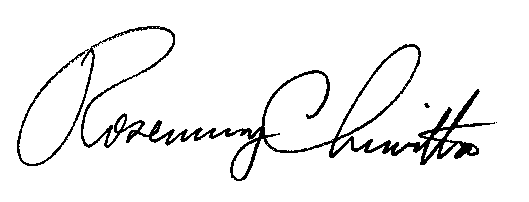 Rosemary ChiavettaSecretary(SEAL)ORDER ADOPTED: August 31, 2017ORDER ENTERED:	August 31, 2017